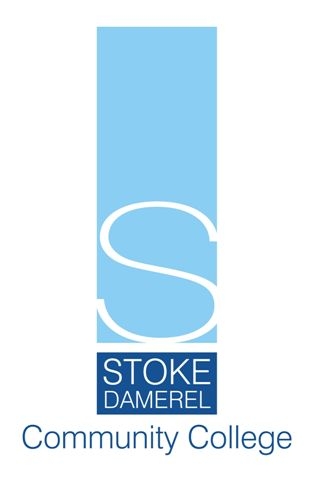 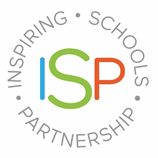 Daytime CleanerGrade A27.5 Hours & 40 Weeks Job DescriptionResponsible to: Site and Facilities ManagerJob Purpose:The main purpose of the job is to provide an appropriate level of cleanliness for users of the premises, whilst being aware of Health and Safety and the security of the premises.Main duties and responsibilitiesAccountabilitiesTo provide a responsive cleaning service throughout the school day, ensuring that toilets are clean and stocked with supplies and spillages or any other cleaning issue is dealt with in a timely manner. To be responsible for the cleanliness of the Trust sites as directed and for maintaining high and consistent standards.To take initiative to perform cleaning and tidying tasks as required.To liaise with and follow direction from the Site and Facilities Manager.To works as a member of a larger team.To secure classrooms and offices (closing of windows and locking of doors).To report any site defects to the site maintenance team.To carry out other cleaning duties such as washing, sweeping, vacuum cleaning, emptying of litter bins, polishing and dusting of areas as directed.Using, where appropriate powered equipment.  External cleaning duties in playgrounds, paths and drains.Maintain a high standard of service.Undertake other duties as directed and commensurate with the grading of the role.Trust StandardsAct at all times in accordance with appropriate legislation and regulations, codes of practice, the provisions of the Trust’s Code of Practice and its policies and procedures.Work within the requirements of the Trust’s Health and Safety policy, performance standards, safe systems of work and procedures.Undertake all duties with due regard to the Trust’s equalities policy and relevant legislation